UNIVERSIDADE FEDERAL DE SANTA CATARINA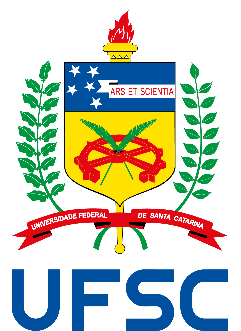 PRÓ-REITORIA DE PÓS-GRADUAÇÃODECLARAÇÃO DE VÍNCULODeclaramos que (nome), CPF nº 000.000.000-00 é estagiário de pós-doutorado no Programa de Pós-Graduação em XXXXX desta Universidade, com processo de matrícula em tramitação no Sistema de Controle Acadêmico da Pós-Graduação. Florianópolis, 28 de junho de 2024.WERNER KRAUS JUNIORPró-Reitor de Pós-Graduação